Ямало-ненецкий автономный округМУНИЦИПАЛЬНОЕ ОБРАЗОВАНИЕ ШУРЫШКАРСКИЙ РАЙОНМуниципальное бюджетное дошкольное образовательное учреждение«Детский сад «Теремок» общеразвивающего вида с приоритетным осуществлением физического развития детей»629643, ЯНАО, Тюменская область, Шурышкарский район, с.Овгорт,ул. Сынская,15,тел (факс)8 (34994)67-2-13Сценарий спортивного развлечения с родителями в средней и старшей группе(Физическое развитие)Инструктор по ФИЗО:Лонгортова Ольга Валерьевнас. Овгорт, 2015г.Цель. Пропаганда здорового образа жизни среди детей и родителей. Создать праздничное настроение.Задачи. 1.Воспитание взаимовыручки, смелости, ловкости, силы, чувство ответственности и коллективизма. 2. Закрепление раннее разученных навыков: прыжки, упражнения с мячом, бег на скорость, подтягивание на животе. 3.Осуществлять взаимосвязь по физическому воспитанию детей между детским садом и семьей. 4. Учить получать радость не только от своих результатов, но и переживать за товарищей.Ход праздника.Ведущий: Приветствую вас, спортсмены на соревнованиях «Кто любит спорт, тот здоров и бодр». Сегодня в этом зале собрались самые спортивные семьи. Они покажут насколько они сильные, ловкие, выносливые, а также какая у них сплоченная семья. А чтобы настроиться предлагаю размяться.РАЗМИНКАВедущий.Для того, чтобы начать наше соревнования, предлагаю разделиться на две команды.Итак, все участники разделены на две команды. И сейчас вам нужно выбрать капитана команд, придумать название и приветственное слово.Команды выполняют задание.Представление и приветствие команд.Ведущий. А теперь пришло время представить судей (представление судей).Представления закончены. Начинаем соревнования «Кто любит спорт, тот здоров и бодр». Впереди у вас интересные и трудные эстафеты, за которые жюри будет присуждать баллы.1. «Передай под ногой».Команды строятся в шеренги (интервал 1 шаг ребенка). Дети принимают И.п. – о.с.. На полу перед первым ребенком, который начинает игру, лежит мяч малого размера.По сигналу первые участники перекладывают мяч из руки в руку под поднятой и согнутой в колене ногой и передают его следующему участнику. Последний участник после выполнения задания кладет мяч на пол и поднимает руку вверх.2. «Выпрыгни, подними и передай».Построение детей – разомкнутые шеренги с интервалом 2 – 3 шага. Участники команд, которые будут начинать игру держат обруч одной рукой внизу (d=55-80см).По сигналу первый участник кладет обруч на пол перед собой, толчком двух ног впрыгивает в него, хватом с боков поднимает вверх, затем опускает вниз перед собой, поворачивается к следующему участнику, передает ему обруч. Остальные участники выполняют те же действия.3. «Вращение скакалки».Для каждой команды на полу около первой пары раскладывают короткую скакалку.По сигналу участники первой пары берут скакалку , разворачиваются лицом друг к другу и выполняют 10 приставных шагов в сторону, одновременной вращая скакалку и вместе считая: «Один, два, три…, десять». Затем, удерживая скакалку, ребята бегут к команде, кладут ее на пол перед участниками следующей пары и возвращаются в конец колонны, каждый со своей стороны.4. «Перешагни и присядь».Команды строятся в колонну по два. На полу около первой пары каждой команды разложена короткая скакалка.По сигналу участники первой пары берут скакалку за ближний конец одной рукой, разворачиваются лицом друг к другу и, держа скакалку на небольшой высоте от пола, приставными шагами начинают продвигаться вдоль команды. Остальные участники перешагивают через натянутую скакалку с сразу после этого принимают И.п. «упор присев». После того как участники со скакалкой окажутся в конце команды, они быстро поднимают ее вверх, разворачиваются лицом к месту, кладут ее на пол, а сами, каждый со своей стороны,  бегут назад, встают в конце колонны. После того как скакалка окажется на полу, игроки второй пары берут ее и выполняют те же действия.Ведущий. Соревнования – это праздник. А праздник всегда с танцами. Даже на Олимпийских играх есть группа поддержки. Настало время для перерыва, предлагаю отдохнуть и немного потанцевать.  5. «Поймай мяч!».Взрослый (родитель) участник в руках держит корзину, которой он будет ловит мяч. На полу прочерчены две параллельные линии, определяющие расстояние между участниками.Ребенок бросает мяч, а взрослый участник ловит.6. «Прокати мяч обручем».По сигналу участник команды катит маленький мяч обручем (d=50-60 см), держа его одной рукой сверху до стойки и обратно, затем передает обруч и мяч следующему участнику эстафеты.7. «Урони и собери кегли».На пол кладут 3 обруча, в каждый обруч ставят по 1 кегле. По сигналу участник команды бежит и роняет кегли одной рукой на пол, стараясь, чтобы они не вылетали из обручей, обегает стойку, возвращается назад и передает эстафету, касаясь ладонью ладони следующего участника. Следующий участник  бежит и ставит кегли в обручи (1 кегля в 1 обруч), обегает стойку, возвращается назад и передает эстафету.8. «Через тоннель».По сигналу участник команды бежит, держа в руке маленький мяч, пролезает через тоннель оббегает стул и возвращается обратно  и передает мяч следующему участнику.9. Перетягивание каната.Ведущий. Соревнования подошли к концу, все задания выполнены. Сейчас попросим наше жюри объявить победителя. Слово предоставляется председателю жюри.Ведущий. 	Итак, в соревнованиях «Кто любит спорт, тот здоров и бодр» победила команда… Поздравляем победителей соревнований, а также всех участников. И вспомним главный девиз  «Главное не победа, а участие» (Вручение дипломов и медалей всем участникам).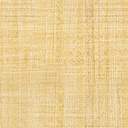 